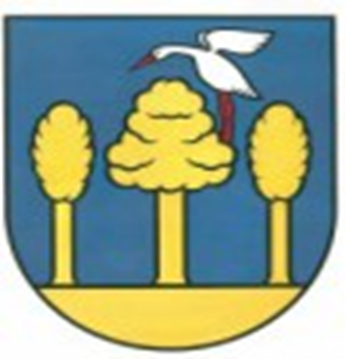 Záverečný účet Obce Uzovské Pekľany					za rok 2022Predkladá : Gruška MarekSpracoval:  Mgr. Veronika GáborováV Uzovských Pekľanoch, dňa 01.06.2023Návrh záverečného účtu:vyvesený na úradnej tabuli obce dňa 01.06.2023zverejnený na elektronickej úradnej tabuli obce dňa 01.06.2023zverejnený na webovom sídle obce dňa 01.06.2023Záverečný účet schválený Obecným zastupiteľstvom v Uzovských Pekľanoch, dňa 16.6.2023 uznesením č.16/2023 Záverečný účet: vyvesený na úradnej tabuli obce dňa 19.06.2023zverejnený na elektronickej úradnej tabuli obce 19.06.2023zverejnený na webovom sídle obce dňa 19.06.2023Záverečný účet obce  2022OBSAH : Rozpočet obce na rok 2022Rozbor plnenia príjmov za rok 2022Rozbor čerpania výdavkov za rok 2022Prebytok/schodok  rozpočtového hospodárenia za rok 2022Tvorba a použitie prostriedkov peňažných fondov (rezervného fondu) a sociálneho fonduBilancia aktív a pasív k 31.12.2022Prehľad o stave a vývoji dlhu k 31.12.2022Prehľad o poskytnutých  dotáciách rozpočtovým organizáciámFinančné usporiadanie finančných vzťahov voči:a) zriadeným a založeným právnickým osobámb) štátnemu rozpočtuc) štátnym fondomd) rozpočtom iných obcíe) rozpočtom VÚCHodnotenie plnenia programov obce 11.	Návrh uzneseniaZáverečný účet obce 20221. Rozpočet obce na rok 2022Základným   nástrojom  finančného  hospodárenia  obce  bol   rozpočet   obce   na  rok   2022.Obec zostavila rozpočet podľa ustanovenia § 10 odsek 7) zákona č.583/2004 Z.z. o rozpočtových pravidlách územnej samosprávy a o zmene a doplnení niektorých zákonov v znení neskorších predpisov. Rozpočet obce na rok 2022 bol zostavený ako vyrovnaný. Bežný rozpočet bol zostavený ako vyrovnaný a kapitálový rozpočet ako vyrovnaný.Hospodárenie obce sa riadilo podľa schváleného rozpočtu na rok 2022. Rozpočet obce bol schválený obecným zastupiteľstvom dňa 16.12.2021 uznesením č. 84/2021.Zmeny rozpočtu: -           prvá  zmena  schválená dňa 03.01.2022 rozpočtovým opatrením  č.1/2022-	druhá zmena  schválená dňa 31.03.2022 uznesením OcZ č. 89/2022-	tretia zmena  schválená dňa 08.06.2022  uznesením OcZ č. 92/2022-	štvrtá  zmena  schválená dňa 26.09.2022 uznesením OcZ č. 100/2022-	piata  zmena  schválená dňa 17.10.2022  rozpočtovým opatrením  č. 2/2022-	šiesta zmena  schválená dňa 15.12.2022  uznesením OcZ č. 06/2022-	siedma zmena schválená dňa 30.12.2022 rozpočtovým opatrením  č.3/2022Rozpočet obce k 31.12.2022 2. Rozbor plnenia príjmov za rok 2022Z rozpočtovaných celkových príjmov 891.318,- EUR bol skutočný príjem k 31.12.2022 v sume 888.127,18 EUR, čo predstavuje 99,64 % plnenie. Bežné príjmyZ rozpočtovaných bežných príjmov 817.647 EUR bol skutočný príjem k 31.12.2022 v sume 768.517,94  EUR, čo predstavuje  93,99 % plnenie.daňové príjmy Výnos dane z príjmov poukázaný územnej samospráve Z predpokladanej finančnej čiastky v sume 295.719,- EUR z výnosu dane z príjmov boli k 31.12.2022 poukázané finančné prostriedky zo ŠR v sume 294.881,34 EUR, čo predstavuje plnenie na 99,72%. Daň z nehnuteľnostíZ rozpočtovaných 7.040,- EUR bol skutočný príjem k 31.12.2022 v sume 5.267,27 EUR, čo je 74,82 % plnenie. Príjmy dane z pozemkov boli v sume 3.829,37 EUR, dane zo stavieb boli v sume 1.437,90 EUR. Za rozpočtový rok bolo zinkasovaných 5.267,27 EUR k 31.12.2022.Daň za psa Z rozpočtovaných 420,- EUR bol skutočný príjem k 31.12.2022 v sume 240,92,- EUR, čo je 57,36% plnenie. Poplatok za komunálny odpad a drobný stavebný odpad Z rozpočtovaných 7.850,- EUR bol skutočný príjem k 31.12.2022 v sume 3.710,64 EUR, čo je 47,27 % plnenie.Obec k 31.12.2022 eviduje pohľadávky na dani z nehnuteľnosti, daň za psa a poplatok za TDO vo výške 25.561,49 EUR.nedaňové príjmy: Príjmy z podnikania a z vlastníctva majetkuZ rozpočtovaných 250,- EUR bol skutočný príjem k 31.12.2022 v sume 55 EUR, čo je 22 % plnenie. Uvedený príjem je z prenajatých budov, priestorov a objektov a dividendy.Administratívne poplatky a iné poplatky a platbyZ rozpočtovaných 21.750  EUR bol skutočný príjem k 31.12.2022 v sume 13.591,32 EUR, čo je 62,49 % plnenie. Ide o príjmy: administratívne – správne poplatky /645,80 €/, za porušenie predpisov /0 €/, poplatky za predaj výrobkov, tovarov a služieb – relácie v miestnom rozhlase, kopírovacie práce, réžia od stravníkov /5.202,37 €/, školné za MŠ /268,- €/ a stravné od stravníkov /7.475,15 EUR/.Úroky z vkladovZ rozpočtovaných 15,- € bol skutočný príjem k 31. 12. 2022 v sume 0 €, čo je 0 % plnenie.iné nedaňové príjmy: Iné nedaňové príjmy /príjmy z dobropisov a z vratiek/Z rozpočtovaných 2120,- € bol skutočný príjem k 31. 12. 2022 v sume 0 €, čo je 0 % plnenie.Prijaté granty a transferyZ rozpočtovaných grantov a transferov 431.115,- EUR bol skutočný príjem vo výške 403.958,74 EUR, čo predstavuje 93,7 % plnenie.Granty a transfery boli účelovo učené a boli použité v súlade s ich účelom.Kapitálové príjmy: Prijaté granty a transferyZ rozpočtovaných kapitálových príjmov 0 EUR bol skutočný príjem k 31.12.2022 v sume 0 EUR, čo predstavuje 0 % plnenie. Príjmové finančné operácie: Z rozpočtovaných finančných príjmov 73.671 EUR bol skutočný príjem k 31.12.2022 v sume 73.671 EUR, čo predstavuje 162,35 % plnenie. Čerpanie rezervného fondu v roku 2022 bolo vo výške 54.359,32. V roku 2022 boli použité nevyčerpané prostriedky zo ŠR z roku 2021 v sume 17.249,92 EUR v súlade so zákonom č.583/2004 Z.z.. V roku 2022 boli prijaté finančné zábezpeky k realizácii novej stavby materskej školy vo výške 48 000 ktoré rozpočtované neboli.Príjmy rozpočtových organizácií s právnou subjektivitou:Bežné príjmy Z rozpočtovaných bežných  príjmov 41.804,- EUR bol skutočný príjem k 31.12.2022 v sume 25.492,72 EUR. Kapitálové príjmy Z rozpočtovaných kapitálových príjmov 0,- EUR bol skutočný príjem k 31.12.2022 v sume 0,- EUR. 3. Rozbor čerpania výdavkov za rok 2022 Z rozpočtovaných celkových výdavkov 513.191,- EUR bolo skutočne čerpané k 31.12.2022 v sume 462.755,35 EUR, čo predstavuje  90,17 % čerpanie. Bežné výdavky Z rozpočtovaných bežných výdavkov 458.671,- EUR bolo skutočne čerpané k 31.12.2022 v sume 360.396,03 EUR, čo predstavuje 78,57 % čerpanie. Medzi významné položky bežného rozpočtu patrí: Mzdy, platy, služobné príjmy a ostatné osobné vyrovnaniaZ rozpočtovaných 195.501 EUR bolo skutočné čerpanie k 31.12.2022 v sume 169.394,43 EUR, čo je 86,65 % čerpanie. Patria sem mzdové prostriedky pracovníkov OcÚ, aktivačných pracovníkov a pracovníkov školstva - MŠ, ŠJ.Poistné a príspevok do poisťovníZ rozpočtovaných  68.700 EUR bolo skutočne čerpané k 31.12.2022 v sume 60.289,69 EUR, čo je 87,76 % čerpanie. Tovary a službyZ rozpočtovaných 186.098 EUR bolo skutočne čerpané k 31.12.2022 v sume 123.147,06 EUR, čo je 66,17 % čerpanie. Ide o prevádzkové výdavky všetkých stredísk OcÚ, ako sú cestovné náhrady, energie, materiál, dopravné, rutinná a štandardná údržba, nájomné za nájom a ostatné tovary a služby...Splácanie úrokov, istín a ostatné platby súvisiace s úvermi, pôžičkami a návratnými     finančnými výpomocamiZ rozpočtovaných 28040,- EUR bolo skutočne čerpanie k 31.12.2022 vo výške 28.034,86,- EUR.2. Kapitálové výdavky :Z rozpočtovaných kapitálových výdavkov vo výške 27.520,- EUR bolo skutočne čerpané  k 31.12.2022 v sume 27.359,32 EUR, čo predstavuje  99,41% čerpanie. Medzi významné položky kapitálového rozpočtu patrí: Výstavba novej budovy Základnej školy - dofinancovanieZ rozpočtovaných 9960,- EUR bolo skutočne vyčerpané k 31.12.2022 v sume 9922,55 EUR, čo predstavuje 99,62 % čerpanie. Nová požiarna striekačka pre DHZZ rozpočtovaných  9.500,- EUR bolo skutočne vyčerpané k 31.12.2022 v sume 9.500 EUR, čo predstavuje 100 % čerpanie. Výdavkové finančné operácie Z rozpočtovaných výdavkových finančných operácií 27.000 EUR bolo skutočne čerpané  k 31.12.2022 v sume 75.000. EUR, čo predstavuje  277.77% čerpanie. Finančná zábezpeka vo výške 48. 000 EUR nebola rozpočtovaná.Výdavky rozpočtových organizácií s právnou subjektivitou Bežné výdavky Z rozpočtovaných bežných  výdavkov 419.931,- EUR bolo skutočne čerpané  k 31.12.2022 v sume 399.661,97 EUR, čo predstavuje  95,17 % čerpanie. Bežné výdavky rozpočtových organizácií s právnou subjektivitou  z toho :Základná škola                                  	399.661,97  EURKapitálové výdavkyZ rozpočtovaných kapitálových  výdavkov 0 EUR bolo skutočne čerpané  k 31.12.2022 v sume 0 EUR čo je 0%. 	4. Prebytok/schodok rozpočtového hospodárenia za rok 2022Prebytok rozpočtu v sume  6.593,34 EUR  zistený podľa ustanovenia § 10 ods. 3 písm. a) a b) zákona č. 583/2004 Z.z. o rozpočtových pravidlách územnej samosprávy a o zmene a doplnení niektorých zákonov v znení neskorších predpisov sa upravuje o nevyčerpané účelovo určené prostriedky poskytnuté v predchádzajúcom rozpočtovom roku zo štátneho rozpočtu a na základe osobitných predpisov podľa § 16 ods.6 zákona č. 583/2004 Z.z. o rozpočtových pravidlách vo výške 6.650,71 EUR a takto zistený schodok v sume -57,37EUR bol v rozpočtovom roku 2022 vysporiadaný z finančných operácií v sume  57,37. EUR.V zmysle § 16 odsek 6 zákona č. 583/2004 Z.z. o rozpočtových pravidlách územnej samosprávy a o zmene a doplnení niektorých zákonov v znení neskorších predpisov sa na účely tvorby peňažných fondov pri usporiadaní prebytku rozpočtu obce podľa § 10 ods. 3 písm. a) a b) citovaného zákona, z toho prebytku vylučujú:a)	nevyčerpané prostriedky zo ŠR vo výške 1.169,28 Eur -  normatívne finančné prostriedky v sume 1.169,28 €.b)	nevyčerpané prostriedky zo ŠR vo výške 5.041,52Eur /dotácia na stravu 2236 a projekt POP 1775,95 EuR, dotácia predškoláci 175 EUR, dotácia referendum 2023- 674,57 EUR a dotácia špecifiká ŠKD 180 EUR / ,  c)	nevyčerpané prostriedky školského stravovania na stravné a réžiu podľa § 140-141 zákona č. 245/2008 Z.z. o výchove a vzdelávaní a o zmene a doplnení niektorých zákonov v sume  439,91 EUR.Zostatok  finančných operácií v sume  +44.609,24 EUR, bol  použitý na:vysporiadanie upraveného schodku bežného a kapitálového rozpočtu v sume 57,37 EURZostatok  finančných operácií podľa § 15 ods. 1 písm. c) zákona č. 583/2004 Z.z. o rozpočtových pravidlách územnej samosprávy a o zmene a doplnení niektorých zákonov v znení neskorších predpisov v sume 44.551,87EUR, navrhujeme použiť na :tvorbu rezervného fondu	44.551,87 EUR Na základe uvedených skutočností navrhujeme tvorbu rezervného fondu za rok 2022 vo výške 44.551,87 EUR. 5. Tvorba a použitie prostriedkov peňažných fondov (rezervného fondu) a sociálneho fonduRezervný fondObec vytvára rezervný fond v zmysle ustanovenia § 15 zákona č.583/2004 Z.z. v z.n.p.. O použití rezervného fondu rozhoduje obecné zastupiteľstvo.Sociálny fond6. Bilancia aktív a pasív k 31.12.2022A K T Í V A P A S Í V A 7. Prehľad o stave a vývoji dlhu k 31.12.2022Stav úverov k 31.12.2022 Obec uzatvorila v roku 2021 Zmluvu o úvere na výstavbu novej budovy Základnej školy. Úver je dlhodobý s dobou splatnosti do r. 2031, splátky istiny a úrokov sú mesačné.Dodržiavanie pravidiel používania návratných zdrojov financovania:      Obec v zmysle ustanovenia § 17 ods. 6 zákona č.583/2004 Z.z. o rozpočtových pravidlách územnej samosprávy a o zmene a doplnení niektorých zákonov v z.n.p., môže na plnenie svojich úloh prijať návratné zdroje financovania, len ak:celková suma dlhu obce neprekročí 60% skutočných bežných príjmov predchádzajúceho rozpočtového roka asuma splátok návratných zdrojov financovania, vrátane úhrady výnosov a suma splátok záväzkov z investičných dodávateľských úverov neprekročí v príslušnom rozpočtovom roku 25 % skutočných bežných príjmov predchádzajúceho rozpočtového roka znížených o prostriedky poskytnuté v príslušnom rozpočtovom roku obci z rozpočtu iného subjektu verejnej správy, prostriedky poskytnuté z Európskej únie a iné prostriedky zo zahraničia alebo prostriedky získané na základe osobitného predpisu. Výpočet podľa § 17 ods.6 písm. a):Zákonná podmienka podľa § 17 ods.6 písm. a) zákona č.583/2004 Z.z. bola splnená. Výpočet podľa § 17 ods.6 písm. b) :Zákonná podmienka podľa § 17 ods.6 písm. b) zákona č.583/2004 Z.z. bola splnená. 8. Prehľad o poskytnutých dotáciách  rozpočtovým organizáciám.Obec poskytla v roku 2022 dotácie v súlade s rozpočtom, na prevádzku a mzdy  Základnej škole na území obce.Všetky dotácie poskytnuté v roku 2022 boli prijímateľmi vyúčtované. Nevyčerpaná dotácia bude vrátená na účet zriaďovateľa v roku 2022.9. Finančné usporiadanie vzťahov voči a) zriadeným a založeným právnickým osobámb) štátnemu rozpočtuc) finančné usporiadanie voči štátnym fondomd) rozpočtom iných obcíe) rozpočtom VÚCV súlade s ustanovením § 16 ods.2 zákona č.583/2004 o rozpočtových pravidlách územnej samosprávy a o zmene a doplnení niektorých zákonov v znení neskorších predpisov má obec finančne usporiadať svoje hospodárenie vrátane finančných vzťahov k zriadeným alebo založeným právnickým osobám,  fyzickým osobám - podnikateľom a právnickým osobám, ktorým poskytli finančné prostriedky svojho rozpočtu, ďalej usporiadať finančné vzťahy k štátnemu rozpočtu, štátnym fondom, rozpočtom iných obcí a k rozpočtom VÚC.Finančné usporiadanie voči zriadeným a založeným právnickým osobámprostriedky zriaďovateľa, vlastné prostriedky ROObec v roku 2022 neobdŕžala žiadne finančné prostriedky od rozpočtovej organizácii.Finančné usporiadanie voči štátnemu rozpočtu:Nevyčerpané finančné prostriedky budú použité v súlade s podmienkami poskytovateľav nasledujúcom rozpočtovom roku.Finančné usporiadanie voči rozpočtom iných obcí d) Finančné usporiadanie voči štátnym fondomObec neuzatvorila v roku 2022 žiadnu zmluvu so štátnymi fondmi.e)Finančné usporiadanie voči rozpočtom VÚCObec v roku 2022 neobdŕžala žiadne finančné prostriedky od VÚC, ani neposkytla žiadne dotácie. Vypracovala:  Mgr. Veronika Gáborová                              Predkladá:  Marek Gruška										     starosta obce													V Uzovských Pekľanoch  dňa  31.05.20239. Návrh uznesenia:Obecné zastupiteľstvo berie na vedomie správu hlavného kontrolóra za rok 2022.Obecné zastupiteľstvo schvaľuje Záverečný účet obce a celoročné hospodárenie bez výhrad.Obecné zastupiteľstvo schvaľuje použitie prebytku rozpočtového hospodárenia na tvorburezervného fondu vo výške    +44.551,87 EUR.Schválený rozpočet Schválený rozpočet po poslednej zmeneSkutočné plnenie príjmov/ čerpanie výdavkovk 31.12.2022% plnenia príjmov/% čerpania výdavkov Príjmy celkom697.584933.122913.619,997,91z toho :Bežné príjmy642.661817.647768.517,9494Kapitálové príjmy0000Finančné príjmy27.00073.671119.609,24162Príjmy RO s právnou subjektivitou27.92341.80425.492,7260,98Výdavky celkom697.584933.122862.417,3292,4z toho :Bežné výdavky321.534458.671360.396,0378,57Kapitálové výdavky027.52027.359,3299,42Finančné výdavky27.00027.00075.000-Výdavky RO s právnousubjektivitou349.050419.931399.661,9795,17Rozpočtové hospodárenie obce0051.202,58Rozpočet na rok 2022Skutočnosť k 31.12.2022% plnenia891.318,-888.127,1899,64Rozpočet na rok 2022Skutočnosť k 31.12.2022% plnenia817.647,-768.517,9493,99Schválený rozpočet na rok 2022 po poslednej zmeneSkutočnosť k 31.12.2022% plnenia311.029                  304.100,1797,77Schválený rozpočet na rok 2022 po poslednej zmeneSkutočnosť k 31.12.2022% plnenia22.01513.646,3261,99Schválený rozpočet na rok 2022 po poslednej zmeneSkutočnosť k 31.12.2022% plnenia1.200598,3333,04Poskytovateľ dotácie Suma v €Účel ÚPSVaR Sabinov4.265,89Prídavky na deti – záškoláciDPO SR3000,-Dotácia pre DHZOkresný úrad – odbor školstva5.834,-MŠ – 5. ročné deti MŠOkresný úrad177,67Register obyvateľstva SR, register adriesOkresný úrad – odbor školstva274.383ZŠ – normatívne fin. prostriedkyÚPSVaR Prešov630,80Školské potreby pre deti v HNÚPSVaR Prešov8.630,70Stravné pre deti v HNOkresný úrad – odbor školstva4.150ZŠ – vzdelávanie žiakov zo SZPOkresný úrad – odbor školstva  694,29Projekt „edu publikacie „Okresný úrad – odbor školstva1.907ZŠ – vzdelávacie poukazyKrajský úrad ŽP47,96Životné prostredieOkresný úrad – odbor školstva3300špecifikáOkresný úrad – odbor školstva2.640Špecifiká ŠKDOkresný úrad – odbor školstva1.488ZŠ – učebniceOkresný úrad – odbor školstva14.472Asistent ZŠOkresný úrad – odbor školstva5.750Projekt „spolu múdrejší“ÚPSVaR Prešov5315,54MOSOkresný úrad 2.303,24voľbyOkresný úrad9590MŠ pomocný vychovávateľMetodicko pedagogické centrum16.044,66Asistent MŠMetodicko pedagogické centrum8094,88Asistent ZŠMinisterstvo vnútra SR20.955,39Terénny soc. pracovníkÚPSVaR Prešov4858,14Správca budov MŠÚPSVaR Prešov10.830,58Učiteľ MŠOkresný úrad 1.012,12Odmeny zamest.Okresný úrad Prešov- odbor školstva3.900Škola v prírodeOkresný úrad Prešov- odbor školstva9.200Letná školaOkresný úrad Prešov- odbor školstva6.852Projekt – DIGI koordinatorOkresný úrad Prešov- odbor školstva9998Predškoláci – nová triedaImplementačná agentúra MPSVaR SR10.445,59Opatrovateľská službaSchválený rozpočet na rok 2022 po poslednej zmeneSkutočnosť k 31.12.2022% plnenia0,-0,-50Poskytovateľ dotácieSuma v EURÚčel0Schválený rozpočet na rok 2022 po poslednej zmeneSkutočnosť k 31.12.2022% plnenia73.671		119.609,24162,35Schválený rozpočet na rok 2022 po poslednej zmeneSkutočnosť k 31.12.2022% plnenia41.804,-25.492,7260,98Schválený rozpočet na rok 2022 po poslednej zmeneSkutočnosť k 31.12.2022% plnenia0                  0                     0Schválený rozpočet na rok 2022 po poslednej zmeneSkutočnosť k 31.12.2022% čerpania513.191462.755,3590,17Schválený rozpočet na rok 2022 po poslednej zmeneSkutočnosť k 31.12.2022% čerpania458.671360.396,0378,57Schválený rozpočet na rok 2022 po poslednej zmeneSkutočnosť k 31.12.2022% čerpania            27.52027.359,3299,41Schválený rozpočet na rok 2022 po poslednej zmeneSkutočnosť k 31.12.2022% čerpania27.000                  75.000                   277,77Schválený rozpočet na rok 2022 po poslednej zmeneSkutočnosť k 31.12.2022% čerpania419.931,-         399.661,97                        95,17Schválený rozpočet na rok 2022 po poslednej zmeneSkutočnosť k 31.12.2022% čerpania0,-                    0,-               -Hospodárenie obceSkutočnosť k 31.12.2022 v EURSkutočnosť k 31.12.2022 v EURBežné  príjmy spolu794.010,66z toho : bežné príjmy obce 768.517,94             bežné príjmy RO25.492,72Bežné výdavky spolu760.058z toho : bežné výdavky  obce 360.396,03             bežné výdavky  RO399.661,97Bežný rozpočet33.952,66Kapitálové  príjmy spolu0z toho : kapitálové  príjmy obce 0             kapitálové  príjmy RO0,-Kapitálové  výdavky spolu27.359,32z toho : kapitálové  výdavky  obce 27.359,32             kapitálové  výdavky  RO0Kapitálový rozpočet -27.359,32Prebytok/schodok bežného a kapitálového rozpočtu6.593,34Vylúčenie z prebytku 6.650,71Príjmy z finančných operácií119.609,24Výdavky z finančných operácií75.000Rozdiel finančných operácií+44.609,24Príjmy spolu  913.619,9VÝDAVKY SPOLU862.417,32Hospodárenie obce +51.202,58Vylúčenie z prebytku-6.650,71Upravené hospodárenie obce+44.551,87Fond rezervnýSuma v EURZS k 1.1.2022                         132.121,44Prírastky - z prebytku rozpočtu za uplynulý                   rozpočtový rok                         20.179,74                - z rozdielu medzi výnosmi a nákladmi                   z podnikateľskej činnosti po zdanení -                - z finančných operácií-Úbytky   - použitie rezervného fondu :54.359,32               - krytie schodku rozpočtu-               - ostatné úbytky -KZ k 31.12.202297.941,86Sociálny fondSuma v EURZS k 1.1.20222.502Prírastky - povinný prídel - 1,05 %                   1.518,83               - ostatné prírastkyÚbytky   - závodné stravovanie                    1208,2               - regeneráciu PS, dopravu                             - dopravné                                         - ostatné úbytky                                               1050KZ k 31.12.20221.762,63Názov  ZS  k  1.1.2022  v EURKZ  k  31.12.2022 v EURMajetok spolu2.178.869,312.191.728,77Neobežný majetok spolu1.982.162,622.011.228,54z toho :Dlhodobý nehmotný majetokDlhodobý hmotný majetok1.909.003,221.938.496,54Dlhodobý finančný majetok73.159,4072.732Obežný majetok spolu195.634,33179.205,07z toho :Zásoby356,961.336,10Zúčtovanie medzi subjektmi VS688,10642,57Dlhodobé pohľadávkyKrátkodobé pohľadávky 22.646,0724.436,02Finančné účty 171.943,20150.790,38Poskytnuté návratné fin. výpomoci dlh.Poskytnuté návratné fin. výpomoci krát.Časové rozlíšenie 1.072,361.295,16NázovZS k 1.1.2022 v EURKZ k 31.12.2022 v EURVlastné imanie a záväzky spolu1.917.919,921.897.122,47Vlastné imanie 435.914,38476.256,52z toho :Oceňovacie rozdiely FondyVýsledok hospodárenia 435.914,38476.256,52Záväzky328.711,21287.685,98z toho :Rezervy 1.3201.200Zúčtovanie medzi subjektmi VS18.696,257.318,76Dlhodobé záväzky2.601,681.882,13Krátkodobé záväzky24.064,2822.256,09Bankové úvery a výpomoci282.029255.029Časové rozlíšenie1.153.294,331.133.179,97Stav záväzkov k 31.12.2022Druh záväzkuZáväzky celkom k 31.12.2021 v EURz toho v  lehote splatnosti z toho po lehote splatnostiDruh záväzkov voči: dodávateľom1.195,251.195,25zamestnancom12.023,28   12.023,28   poisťovniam 7.380,227.380,22daňovému úradu1.217,431.217,43štátnemu rozpočtu6.210,806.210,80bankám--ostatné záväzky 439,91439,91ostatné záväzky /návratná finan.  výpomoc zo ŠR12.02912.029Záväzky spolu k 31.12.2022Veriteľ ÚčelVýška poskytnutého úveruRočná splátka istiny za rok 2022Ročná splátka úrokov za rok 2022Zostatok úveru (istiny) k 31.12.2022RoksplatnostiSlovenská SporiteľňaVýstavba novej budovy ZŠ270.000270001034,86243.0002031TextSuma v EURSkutočné bežné príjmy z finančného výkazu FIN 1-12 k 31.12.2021z toho:: skutočné bežné príjmy obce 654.409,70skutočné bežné príjmy RO 33.373,06Spolu bežné príjmy obce a RO k 31.12.2021*687.782,76Celková suma dlhu obce k 31.12.2022 z toho:zostatok istiny z bankových úverov243.000zostatok istiny z pôžičiekzostatok istiny z návratných finančných výpomocí12.029zostatok istiny z investičných dodávateľských úverov0zostatok istiny z bankových úverov na predfinancovanie projektov EÚ0zostatok istiny z úverov zo ŠFRB na obecné nájomné byty0zostatok istiny z úveru z Environmentálneho fondu0zostatok istiny z ........0Spolu celková suma dlhu obce k 31.12.2021255.029Do celkovej sumy sa nezapočítavajú záväzky:  0z úverov zo ŠFRB obecné nájomné byty0z úveru z Environmentálneho fondu0z bankových úverov na predfinancovanie projektov EÚ0z úverov ................0Spolu suma záväzkov, ktorá sa nezapočíta do celkovej sumy dlhu obce0Spolu upravená celková suma dlhu obce k 31.12.2022**255.029Zostatok istiny k 31.12.2022**Skutočné bežné príjmy k 31.12.2021*§ 17 ods.6 písm. a)255.029687.782,7637,08 %TextSuma v EURSkutočné bežné príjmy z finančného výkazu FIN 1-12 k 31.12.2021z toho: skutočné bežné príjmy obce 654.409,70skutočné bežné príjmy RO 33.373,06Spolu bežné príjmy obce a RO k 31.12.2021687.782,76Bežné príjmy obce a RO upravené o účelovo určené:dotácie na prenesený výkon štátnej správy348.607,78dotácie zo ŠR85.024,02príjmy z náhradnej výsadby drevín0účelovo určené peňažné prostriedky Granty3700dotácie zo zahraničia0dotácie z Eurofondov 0......Spolu bežné príjmy obce a RO účelovo určené k 31.12.2021437.331,8Spolu upravené bežné príjmy k 31.12.2021*250.450,96Splátky istiny a úrokov z finančného výkazu FIN 1-12 k 31.12.2022 s výnimkou jednorazového predčasného splatenia: 821004082100527.000821007082100906510021034,8665100306510040Spolu splátky istiny a úrokov k 31.12.2021**28.034,86Suma ročných splátok vrátane úhrady výnosov za rok 2022**Skutočné upravené bežné príjmy k 31.12.2021*§ 17 ods.6 písm. b)28.034,86250.450,9611,19 %Žiadateľ dotácieÚčelové určenie dotácie :  - bežné výdavky na                                       - 1 -Suma poskytnutých finančných prostriedkov- 2 -Suma skutočne použitých finančných prostriedkov- 3 -Rozdiel(stĺ.2 - stĺ.3 )- 4 -Základná škola Uzovské Pekľany36.290,94 EUR35.793,92 EUR497,02Žiadateľ dotácieÚčelové určenie dotácie :  - kapitálové výdavky na                                       - 1 -Suma poskytnutých finančných prostriedkov- 2 -Suma skutočne použitých finančných prostriedkov- 3 -Rozdiel(stĺ.2 - stĺ.3 )- 4 -Základná škola Uzovské Pekľany0 EUR0 EUR0Rozpočtová organizáciaSuma poskytnutých finančných prostriedkov- 2 -Suma skutočne použitých finančných prostriedkov- 3 -Rozdiel(stĺ.2 - stĺ.3 )- 4 -Základná škola Uzovské Pekľany0,-0,--Poskytovateľ         - 1 -Účelové určenie grantu, transferu uviesť : školstvo, matrika, .... - bežné výdavky- kapitálové výdavky- 2 -Suma  poskytnutýchfinančných prostriedkov - 3 -Suma skutočne použitých finančných prostriedkov  - 4 -Rozdiel(stĺ.3 - stĺ.4 )- 5 -ÚPSVaR SabinovPrídavky na deti – záškoláci4.265,894.265,89-DPO SRDotácia pre DHZ3000.-3000,--Okresný úrad – odbor školstvaMŠ – 5. ročné deti MŠ5.834,-5.834,--Okresný úradRegister obyvateľstva SR, register adries177,67177,67-Okresný úrad – odbor školstvaZŠ – normatívne fin. prostriedky274.383,-273.213,72,-1.169,28  použité v roku 2023ÚPSVaR PrešovŠkolské potreby pre deti v HN630,80630,80ÚPSVaR PrešovStravné pre deti v HN8.630,706.394,72.236  vrátené v roku 2023Okresný úrad – odbor školstvaZŠ – vzdelávanie žiakov zo SZP4.150,-4.150,-Okresný úrad – odbor školstvaProjekt „edu publikácie „   696   694,291,71 vrátene v r. 2022Okresný úrad – odbor školstvaZŠ – vzdelávacie poukazy1.9071.907Krajský úrad ŽPŽivotné prostredie47,9647,96Okresný úrad – odbor školstvašpecifiká ŠKD5.1003.3001.800 vrátené v r. 2022Okresný úrad – odbor školstvaZŠ – učebnice1.4881.488-Okresný úrad – odbor školstvaAsistenti14.47214.472-Okresný úrad – odbor školstvaProjekt „spolu múdrejší“5.7505.750ÚPSVaR PrešovMOS5.315,545.315,54Okresný úrad voľby2.303,242.303,24Okresný úradPomocný vychovávateľ MŠ95909.415175 vrátené v roku 2023Metodicko pedagogické centrumAsistent MŠ16.044,6616.044,66Metodicko pedagogické centrumAsistent ZŠ8.094,888.094,88Ministerstvo vnútra SRTerénny soc. pracovník20.955,3920.955,39ÚPSVaR PrešovUčiteľ MŠ10.830,5810.830,58ÚPSVaR PrešovSprávca budov MŠ4.858,144.858,14Okresný úradOdmeny zamestnancov 1.012,121.012,12Okresný úrad Prešov- odbor školstvaLetná škola 9.2009.200Okresný úrad Prešov- odbor školstvaŠkola v prírode 3.9003.900Okresný úrad Prešov- odbor školstvaProjekt – DIGI koordinátor6.8526.852Okresný úrad Prešov- odbor školstvaPredškoláci – nová budova99989998Okresný úrad Prešov- odbor školstvaŠpecifiká ŠKD26402460180 vrátené v r. 2023Implementačná agentúra MPSVaR SROpatrovateľská služba10.445,5910.445,59Obec Suma poskytnutých finančných prostriedkovSuma skutočne použitých finančných prostriedkov Rozdiel Sabinovsociálne služby450572,39-122,39SabinovSOcÚ stavebný733,291718,86-985,57SPOLU záväzok voči mestu Sabinov01.107,96-1.107,96Poskytovateľ         - 1 -Účelové určenie grantu, transferu uviesť : školstvo, matrika, .... - bežné výdavky- kapitálové výdavky- 2 -Suma  poskytnutýchfinančných prostriedkov - 3 -Suma skutočne použitých finančných prostriedkov  - 4 -Rozdiel(stĺ.3 - stĺ.4 )- 5 ---0,-0,-0,-VÚC Suma poskytnutých finančných prostriedkov- 2 -Suma skutočne použitých finančných prostriedkov  - 3 -  Rozdiel(stĺ.2 - stĺ.3 )- 4 --0,-0,--VÚC Suma prijatých finančných prostriedkov- 2 -Suma skutočne použitých finančných prostriedkov  - 3 -  Rozdiel(stĺ.2 - stĺ.3 )- 4 --0,-0,--